17.8.2019ČESKÝ POHÁR – 29. ročník – II. stupeňZPRÁVA č. 2 k ČP 20191. II. stupeň 29. ročníku ČP – muži   1.1.  1. větev (vylučovací – 1. kolo)Sobota 14.9.2019 od 10.30viz Zpráva k ČP č. 1 + příloha1.2.  2. větev (skupinová – 1. kolo)Sobota 21.9.2019Skupina A pořadatel	SF SKK El Niňo Praha – Petr Kaucký, e-mail petrkaucky@seznam.cz, tel. 603 458 643 účastníci	SF SKK El Niňo Praha C, MK Řeznovice B, Union Plzeň Bčas.pořad	9.30 	prezentace SF SKK El Niňo C a Union Plzeň B, utkání SF SKK El Niňo C–Union Plzeň B	11.00 	prezentace družstva MK Řeznovice B, utkání Union Plzeň B – MK Řeznovice B	13.00 	utkání MK Řeznovice B – SF SKK El Niňo Praha CSkupina B pořadatel	TTC Elizza Praha B – Matěj Fausek, email matej.fausek@seznam.cz, tel. 607 089 978účastníci	Elizza Praha B, Tatran KRPA Hostinné B, Spartak Kaplicečas. pořad	9.30	prezentace Elizza Praha B a Tatran KRPA Hostinné B, utkání El.Praha B - T.Hostinné B	11.00	prezentace družstva Spartak Kaplice, utkání Tatran KRPA Hostinné B-Spartak Kapice	13.00	utkání Spartak Kaplice – Elizza Praha BSkupina C pořadatel	MK Řeznovice – Jindřich Bíla, e-mail jindrich.bila@mkreznovice.cz, tel. 777 904 566účastníci	SKC Zruč nad Sázavou TENNISLINE, MK Řeznovice A, Sokol Němčice nad Hanoučas. pořad	9.30	prezentace Sokol Němčice n.H. a MK Řeznovice A, utkání S.Němčice-MK Řeznovice A	11.00	prezentace družstva SKC Zruč n.S., utkání Sokol Němčice nad Hanou-SKC Zruč n.S. 	13.00	utkání SKS Zruč n.S. TENNISLINE – MK Řeznovice ASkupina D pořadatel	Sokol Klobouky u Brna – Pavel Volek, e-mail pavelvolek@outlook.com, tel.606 645 576   účastníci	SF SKK El Niňo Praha D, Sokol Klobouky u Brna, TTC Mohelnicečas. pořad	9.30	prezentace Sokol Klobouky a TTC Mohelnice, utkání Sokol Klobouky – TTC Mohelnice 	11.00	prezentace družstva SF SKK El Niňo D, utkání TTC Mohelnice – SF SKK El Niňo D	13.00	utkání SF SKK El Niňo Praha D – Sokol Klobouky u BrnaSkupina E Pořadatel	Sokol Jaroměř Josefov 2 – Ondřej Hnik, e-mail hnikondr@gmail.com, tel. 732 952 728účastníci	Sokol Jaroměř Josefov, TJ Lanškroun, TTC Praha - Story TLRS,TJ Dvůr Králové n.L.čas.pořad	do 9.20 prezentace, losování (provede vrchní rozhodčí)	1. kolo 9.30 h., 2. kolo 11.00 h., 3. kolo 13.00 hodinSkupina F pořadatel	Sokol Ondratice – Jan Beneš, e-mail honzabenes@centrum.cz, tel. 739 771 091účastníci	TTC Ústí nad Orlicí, TJ Frenštát pod Radhoštěm, Sokol Ondraticečas. pořad	9.30	prezentace Sokol Ondratice a TJ Frenštát p.R., utkání Sokol Ondratice – TJ Frenštát	11.00	prezentace družstva TTC Ústí n.O., utkání TJ Frenštát p.R. – TTC Ústí n.O.	13.00	utkání TTC Ústí nad Orlicí – Sokol Ondratice1.3.   2. větev, 2. kolo Sobota, 5.10.2019Vítězové skupin vylučovacím systémemA1 – F1B1 – E1C1 – D1Pořadatelé utkání 2. kola budou určeni podle zásad v rozpisu (obdobně jako 1. větev).Vítězná družstva v 2. kole postupují do 4.kola, které je společné pro obě větve.2.  II. stupeň 29. ročníku ČP – ženy 2.1. Předkolo14.9.2019pořadatel	SF SKK El Niňo Praha – Vladimír Kaucký, e-mail vladimirkaucky@seznam.cz; tel. 607 063 242účastníci	Sparta Praha, SF SKK El Niňo Praha, KST Klatovy, Sokol Králův Dvůr Queensčas.pořad	do 9.20 prezentace, losování (provede vrchní rozhodčí)	1. kolo 9.30 h., 2. kolo 11.00 h., 3. kolo 13.00 hodinpostup	vítězné družstvo postupuje do 1. kola.2.2. 1.kolo6. (5.) 10.2019skupina A   	CDU stolní tenis Ostrava, TT Moravský Krumlov, Sokol Děhylov. skupina B	SK Dobré, MK Řeznovice, vítěz předkola.	3. Další společná ustanovení3.1. Hrací místnosti, míčky, stolyAdresy hracích místností pořádajících oddílů jsou v adresáři ve STISu.Míčky pro utkání ve skupinách dodá pořádající oddíl.Značky míčků i stolů v hernách jsou uvedeny v adresáři ve STISu.3.2. Začátky utkáníZačátky utkání jsou uvedeny v bodech č. 1 a 2. V případě dohody všech zúčastněných družstev, změní vrchní rozhodčí začátek podle dohody.3.3. RozhodčíKvalifikovaného vrchního rozhodčího pro každou skupinu zajišťuje pořadatel – pokud možno přístupovým heslem do Registru.Rozhodčí u stolu zajistí rovnoměrně zúčastněná družstva.3.4 SoupiskyPřipomínáme, že podle rozpisu ČP bod 12, je povinností zúčastněných družstev zadat do 20.8.2019 do Registru soupisku družstva. Ve výjimečných, závažných případech, je možné projednat případné prodloužení termínu s ředitelem ČP (e-mailem na v.drozda@volny.cz). 3.5. UpozorněníPřípadné nedostavení družstva k utkání, nebo další přestupky proti Soutěžnímu řádu, Pravidel nebo Rozpisu, budou hodnoceny jako při mistrovské soutěži. 		Drozda Václav		předseda STK ČAST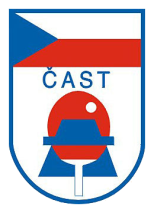 ČESKÁ ASOCIACE STOLNÍHO TENISUCZECH TABLE TENNIS ASSOCIATION, IČ: 00676888160 17, Praha 6, Zátopkova 100/2, pošt. schránka 40www.ping-pong.cz , e-mail: ctta@cuscz.cz  fax: 00420 242 429 250ČESKÁ ASOCIACE STOLNÍHO TENISUCZECH TABLE TENNIS ASSOCIATION, IČ: 00676888160 17, Praha 6, Zátopkova 100/2, pošt. schránka 40www.ping-pong.cz , e-mail: ctta@cuscz.cz  fax: 00420 242 429 250ČESKÁ ASOCIACE STOLNÍHO TENISUCZECH TABLE TENNIS ASSOCIATION, IČ: 00676888160 17, Praha 6, Zátopkova 100/2, pošt. schránka 40www.ping-pong.cz , e-mail: ctta@cuscz.cz  fax: 00420 242 429 250ČESKÁ ASOCIACE STOLNÍHO TENISUCZECH TABLE TENNIS ASSOCIATION, IČ: 00676888160 17, Praha 6, Zátopkova 100/2, pošt. schránka 40www.ping-pong.cz , e-mail: ctta@cuscz.cz  fax: 00420 242 429 250ČESKÁ ASOCIACE STOLNÍHO TENISUCZECH TABLE TENNIS ASSOCIATION, IČ: 00676888160 17, Praha 6, Zátopkova 100/2, pošt. schránka 40www.ping-pong.cz , e-mail: ctta@cuscz.cz  fax: 00420 242 429 250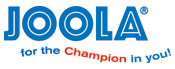 